KARLOVARSKÝ SKŘIVÁNEK 2023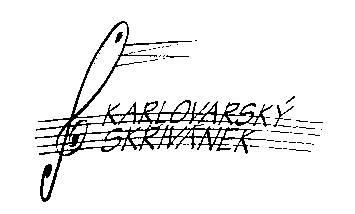 XXVII. ROČNÍK PĚVECKÉ SOUTĚŽEPropozice krajského kola soutěže pro Jihomoravský kraj ve středu 15. února 2023Pořadatelé regionálního kola jsou:Základní umělecká škola Brno, Slunná, příspěvková organizacegarantem regionálního kola Brno i krajského kola pro Jihomoravský kraj soutěže je MgA. Naděžda Bláhová, pedagožka Konzervatoře Evangelické akademie Olomouc.             Soutěžící jsou rozděleni do šesti kategorií:Maximální časový limit vystoupení ve všech kategoriích je 7 minut.Do kategorie A2, C1 a C2 mohou vyslat soutěžící pouze ZUŠ nebo jiné subjekty, na kterých žáci studují sólový zpěv.Kategorie D může být zastoupena soutěžícími ze ZŠ i ZUŠ. Písně budou předneseny bez doprovodu nebo s doprovodem maximálně dvou akustických nástrojů, případně audionosiče. Zpívání zpaměti je podmínkou.   . V kategorii B mohou soutěžící soutěžní úkol č. 2 přednést s mikrofonem. V kategorii C2 nejprve zazpívají všichni soutěžící píseň národní bez mikrofonu, poté všichni píseň z oblasti populární hudby s mikrofonem. Abychom předešli případným technickým problémům, doporučujeme zaslat hudební podklad několik dnů před zahájením soutěže. Soutěžící, kteří si vyberou píseň z oblasti populární, taneční nebo jazzové, podají svou přihlášku do kategorie C2.V tříčlenné porotě regionálního kola zasedne významné pěvecké a pedagogické osobnosti.Každý soutěžící musí vyplnit a odeslat přihlášku, která je součástí propozic. Písemnou přihlášku potvrdí vysílající škola nebo jiný pořadatelský subjekt a potvrzením odpovídají za správnost zařazení soutěžících do soutěžních kategorií A1, A2, B, C1, C2 a D. Přihlášku je možné odeslat elektronicky na adresu reditelstvi@zus-slunna.cz nebo poštou na adresu Základní umělecká škola Brno, Slunná, příspěvková organizace, Slunná 11, 617 00 Brno. Věnujte, prosím, pozornost důkladnému vyplnění přihlášky (celá jména, platné emailové adresy, apod.) Přihlášky do krajského kola prosíme odeslat do 3. února 2023 14.00 hod. Harmonogram soutěže a potvrzení registrace budou rozeslány přihlášeným školám emailem do 8. února 2023. Do celostátního kola postupují dle rozhodnutí poroty v kategorii A1, A2 až tři soutěžící, v kategorii B, C1, C2 a D až pět soutěžících.Škola může přihlásit do každé kategorie po dvou soutěžících. Pořadatelé regionálního kola  mohou zařadit do soutěže, kterou organizují, další dva soutěžící v každé kategorii.Soutěžní úkoly:Všichni soutěžící zpívají bez použití mikrofonu, mimo druhé písně v kategorii B, kterou je možné zpívat s mikrofonem a C2. Pro soutěžící, kteří nemají vlastní hudební doprovod, lze využít korepetitorů ZUŠ, se kterými je možno zkoušet v den soutěžního vystoupení. Tito soutěžící zašlou poštou notový materiál (u populárních písní zápis melodie a harmonických značek). U písní s více slokami zazpívá soutěžící nejvýše tři.Repertoár je možné měnit nejpozději dva dny před konáním soutěže.      9.   Prezence a účastnický poplatek soutěžících – prezence proběhne v den soutěže nejpozději              hodinu před avizovaným začátkem patřičné kategorie.            Účastnický poplatek je pro všechny kategorie stanoven ve výši 150,- Kč, v kategorii D ve výši             200,- Kč, V případě, že žádáte o korepetitora, navyšuje se účastnický poplatek o 100,- Kč.             Účastnický poplatek je splatný v hotovosti u prezence. 11.  Držitelé prvních míst celostátního kola nemohou soutěžit v dalším ročníku Karlovarského         skřivánka ve stejné kategorii.      12.  Případné dotazy směřujte na Mgr. Šárku Brychovou, tel.731 507 898,                                                                                                          email: reditelstvi@zus-slunna.cz                                                                                         Mgr. Šárka Brychová                                        ředitelka Základní umělecké školy Brno, Slunná, příspěvkové organizacePŘIHLÁŠKAdo XXVII. ročníku krajského kola pěvecké soutěžeKARLOVARSKÝ SKŘIVÁNEK 2023                                                     15. února 2023Přihlašuji do kategorie (zaškrtněte) –	A1 – žáci narození po 31. 8. 2011, kteří nestudují sólový zpěv nebo hlasovou výchovu	A2 – žáci narození po 31. 8. 2011, kteří studují sólový zpěv nebo hlasovou výchovuB –   žáci narození mezi 1. 9. 2007 a 31. 8. 2011, kteří se nevěnují studiu sólového zpěvu nebo hlasové           výchovyC1 – žáci narozeni mezi 1. 9. 2007 a 31. 8. 2011, kteří se věnují studiu v oboru klasického zpěvu na          ZUŠ, soukromě, na hudebním gymnáziu nebo v jiných zařízeních.               C2 –žáci narození mezi 1. 9. 2007 a 31. 8. 2011 (včetně), kteří se věnují muzikálu a                      populární písni na ZUŠ, soukromě, na hudebním gymnáziu nebo v jiných zařízeních.            D – duo, jehož starší člen je narozen mezi 1. 9. 2007 a 31. 8. 2011 (včetně).1. Příjmení a jméno: ...................................................................................................................................................2. Datum narození:  ..................................................................................................................................................3. Bydliště (přesná adresa): .......................................................................................................................................4. Vysílající škola adresa, telefon, e-mail: …………………………………………………………………………     Vyučující Hv: …………………………………………………………………………………………………    Učitel zpěvu v ZUŠ: ................................................................................…........................................................5. Repertoár: 	1. píseň národní, či zlidovělá                          ..........................................................................................................................................................Doprovod písně (zakroužkujte):	a) jméno doprovázejícího .......................................................................................				b) žádám o doprovod		2. píseň libovolná dle požadavků soutěžní kategorie – autor, název		............................................................................................................................................................Doprovod písně (zakroužkujte): a) jméno doprovázejícího .....................................................................................  				   b) žádám o doprovodV případě, že žádáte o doprovod písně, odešlete notový záznam, u populárních písní zápis melodie a harmonických značekDatum: ......................................                                                        Razítko a podpis vysílající školyKategorie A1Žáci narození po 31. 8. 2011, kteří se nevěnují studiu sólového zpěvu nebo hlasové výchovy.Kategorie A1Žáci narození po 31. 8. 2011, kteří se nevěnují studiu sólového zpěvu nebo hlasové výchovy.Kategorie A2Žáci narození po 31. 8. 2011, kteří se věnují studiu sólového zpěvu nebo hlasové výchovy.Kategorie A2Žáci narození po 31. 8. 2011, kteří se věnují studiu sólového zpěvu nebo hlasové výchovy.Kategorie       BŽáci narození mezi 1. 9. 2007 a 31. 8. 2011 (včetně), kteří se nevěnují studiu sólového zpěvu nebo hlasové výchovy.Kategorie       BŽáci narození mezi 1. 9. 2007 a 31. 8. 2011 (včetně), kteří se nevěnují studiu sólového zpěvu nebo hlasové výchovy.Kategorie C1Žáci narození mezi 1. 9. 2007 a 31. 8. 2011 (včetně), kteří se věnují studiu v oboru klasického zpěvu na ZUŠ, soukromě, na hudebním gymnáziu nebo v jiných zařízeních. Kategorie C1Žáci narození mezi 1. 9. 2007 a 31. 8. 2011 (včetně), kteří se věnují studiu v oboru klasického zpěvu na ZUŠ, soukromě, na hudebním gymnáziu nebo v jiných zařízeních. Kategorie C2Žáci narození mezi 1. 9. 2007 a 31. 8. 2011 (včetně), kteří se věnují studiu muzikálu a populární písni na ZUŠ, soukromě, na hudebním gymnáziu nebo v jiných zařízeních.Kategorie DDuo, jehož starší člen je narozen mezi 1. 9. 2007 a 31. 8. 2011 (včetně). Žáky může vyslat ZŠ i ZUŠ.Kategorie DDuo, jehož starší člen je narozen mezi 1. 9. 2007 a 31. 8. 2011 (včetně). Žáky může vyslat ZŠ i ZUŠ.Kategorie A1, A2, B 1. píseň národní či zlidovělá2. píseň libovolná (kat. B – možný zpěv s mikrofonem)Kategorie C1               1. píseň národní v náročnější úpravě (Janáček, Novák, Trojan apod.)2. libovolná umělá píseň nebo árie podle výběru soutěžícího Kategorie C2                                                                   1. píseň národní či zlidovělá (zpívání bez mikrofonu) 2. píseň z oblasti populární hudby (zpívání s mikrofonem)Kategorie D1. píseň národní či zlidovělá (a capella či s doprovodem)2. libovolná píseň